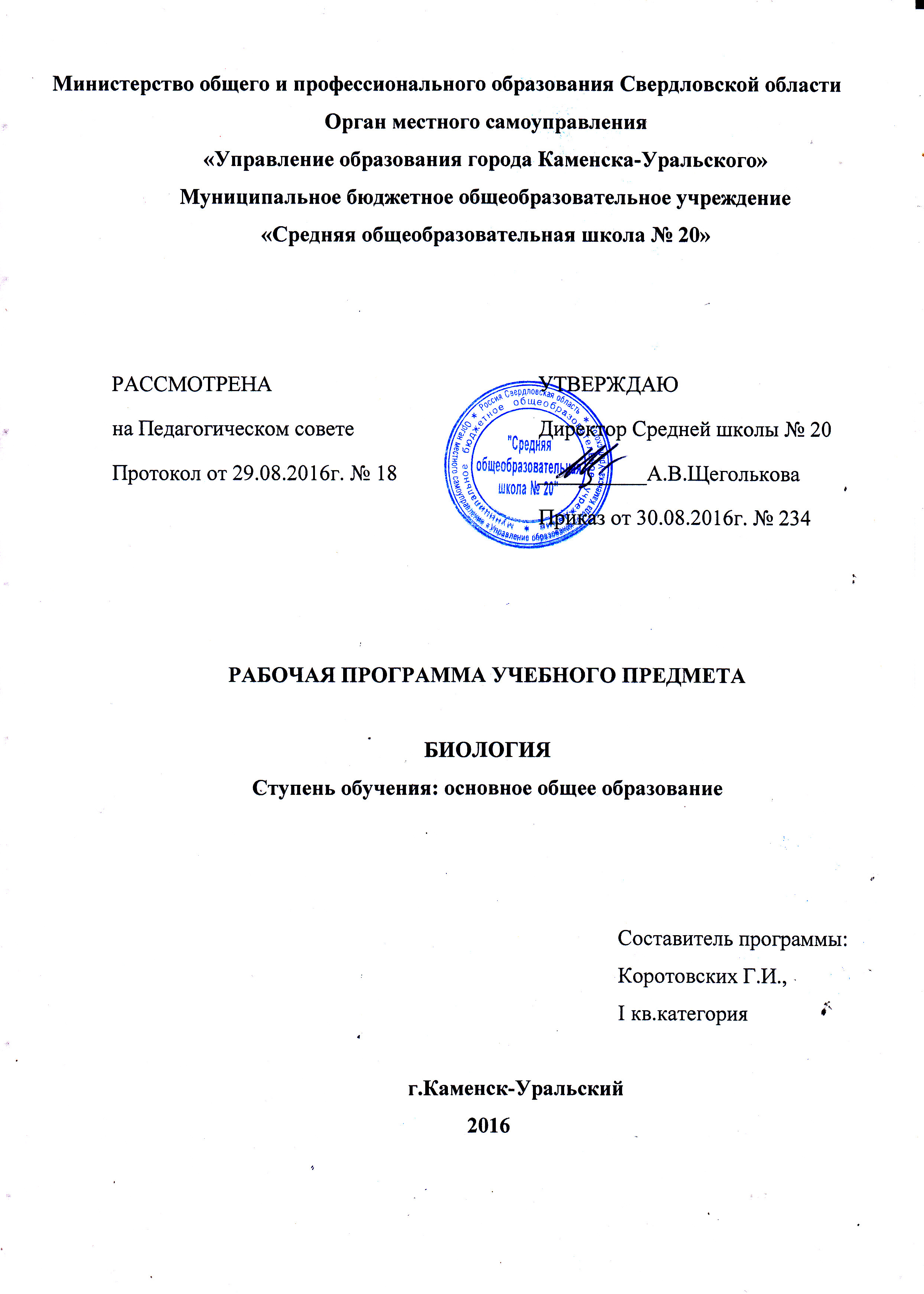 Биологическое образование в основной школе должно обеспечить формирование биологической и экологической грамотности, расширение представлений об уникальных особенностях живой природы, ее многообразии и эволюции, человеке как биосоциальном существе, развитие компетенций в решении практических задач, связанных с живой природой.Освоение учебного предмета «Биология» направлено на развитие у обучающихся ценностного отношения к объектам живой природы, создание условий для формирования интеллектуальных, гражданских, коммуникационных, информационных компетенций. Обучающиеся овладеют научными методами решения различных теоретических и практических задач, умениями формулировать гипотезы, конструировать, проводить эксперименты, оценивать и анализировать полученные результаты, сопоставлять их с объективными реалиями жизни.Учебный предмет «Биология» способствует формированию у обучающихся умения безопасно использовать лабораторное оборудование, проводить исследования, анализировать полученные результаты, представлять и научно аргументировать полученные выводы.Изучение предмета «Биология» в части формирования у обучающихся научного мировоззрения, освоения общенаучных методов (наблюдение, измерение, эксперимент, моделирование), освоения практического применения научных знаний основано на межпредметных связях с предметами:«Физика», «Химия», «География», «Математика», «Экология», «Основы безопасности жизнедеятельности», «История», «Русский язык», «Литература» и др.Биология. Требования к результатам В результате изучения курса биологии в основной школе: Выпускник научится пользоваться научными методами для распознания биологических проблем; давать научное объяснение биологическим фактам, процессам, явлениям, закономерностям, их роли в жизни организмов и человека; проводить наблюдения за живыми объектами, собственным организмом; описывать биологические объекты, процессы и явления; ставить несложные биологические эксперименты и интерпретировать их результаты.Выпускниковладеетсистемой биологических знаний – понятиями, закономерностями, законами, теориями, имеющими важное общеобразовательное и познавательное значение; сведениями по истории становления биологии как науки.Выпускник освоит общие приемы: оказания первой помощи; рациональной организации труда и отдыха; выращивания и размножения культурных растений и домашних животных, ухода за ними; проведения наблюдений за состоянием собственного организма; правила работы в кабинете биологии, с биологическими приборами и инструментами.Выпускник приобретет навыки использования научно-популярной литературы по биологии, справочных материалов (на бумажных и электронных носителях), ресурсов Интернета при выполнении учебных задач.Выпускник получит возможность научиться:осознанно использовать знания основных правил поведения в природе и основ здорового образа жизни в быту;выбирать целевые и смысловые установки в своих действиях и поступках по отношению к живой природе, здоровью своему и окружающих; ориентироваться в системе познавательных ценностей – воспринимать информацию биологического содержания в научно-популярной литературе, средствах массовой информации и Интернет-ресурсах, критически оценивать полученную информацию, анализируя ее содержание и данные об источнике информации;создавать собственные письменные и устные сообщения о биологических явлениях и процессах на основе нескольких источников информации, сопровождать выступление презентацией, учитывая особенности аудитории сверстников.Живые организмыВыпускник научится:выделять существенные признаки биологических объектов (клеток и организмов растений, животных, грибов, бактерий) и процессов, характерных для живых организмов;аргументировать, приводить доказательства родства различных таксонов растений, животных, грибов и бактерий;аргументировать, приводить доказательства различий растений, животных, грибов и бактерий;осуществлять классификацию биологических объектов (растений, животных, бактерий, грибов) на основе определения их принадлежности к определенной систематической группе;раскрывать роль биологии в практической деятельности людей; роль различных организмов в жизни человека;объяснять общность происхождения и эволюции систематических групп растений и животных на примерах сопоставления биологических объектов;выявлять примеры и раскрывать сущность приспособленности организмов к среде обитания;различать по внешнему виду, схемам и описаниям реальные биологические объекты или их изображения, выявлять отличительные признаки биологических объектов;сравнивать биологические объекты (растения, животные, бактерии, грибы), процессы жизнедеятельности; делать выводы и умозаключения на основе сравнения;устанавливать взаимосвязи между особенностями строения и функциями клеток и тканей, органов и систем органов;использовать методы биологической науки: наблюдать и описывать биологические объекты и процессы; ставить биологические эксперименты и объяснять их результаты;знать и аргументировать основные правила поведения в природе;анализировать и оценивать последствия деятельности человека в природе;описывать и использовать приемы выращивания и размножения культурных растений и домашних животных, ухода за ними;знать и соблюдать правила работы в кабинете биологии.Выпускник получит возможность научиться:находить информацию о растениях, животных грибах и бактериях в научно-популярной литературе, биологических словарях, справочниках, Интернет ресурсе, анализировать и оценивать ее, переводить из одной формы в другую;основам исследовательской и проектной деятельности по изучению организмов различных царств живой природы, включая умения формулировать задачи, представлять работу на защиту и защищать ее.использовать приемы оказания первой помощи при отравлении ядовитыми грибами, ядовитыми растениями, укусах животных; работы с определителями растений; размножения и выращивания культурных растений, уходом за домашними животными;ориентироваться в системе моральных норм и ценностей по отношению к объектам живой природы (признание высокой ценности жизни во всех ее проявлениях, экологическое сознание, эмоционально-ценностное отношение к объектам живой природы);осознанно использовать знания основных правил поведения в природе; выбирать целевые и смысловые установки в своих действиях и поступках по отношению к живой природе; создавать собственные письменные и устные сообщения о растениях, животных, бактерия и грибах на основе нескольких источников информации, сопровождать выступление презентацией, учитывая особенности аудитории сверстников;работать в группе сверстников при решении познавательных задач связанных с изучением особенностей строения и жизнедеятельности растений, животных, грибов и бактерий, планировать совместную деятельность, учитывать мнение окружающих и адекватно оценивать собственный вклад в деятельность группы. Человек и его здоровьеВыпускник научится:выделять существенные признаки биологических объектов (животных клеток и тканей, органов и систем органов человека) и процессов жизнедеятельности, характерных для организма человека;аргументировать, приводить доказательства взаимосвязи человека и окружающей среды, родства человека с животными;аргументировать, приводить доказательства отличий человека от животных;аргументировать, приводить доказательства необходимости соблюдения мер профилактики заболеваний, травматизма, стрессов, вредных привычек, нарушения осанки, зрения, слуха, инфекционных и простудных заболеваний;объяснять эволюцию вида Человек разумный на примерах сопоставления биологических объектов и других материальных артефактов;выявлять примеры и пояснять проявление наследственных заболеваний у человека, сущность процессов наследственности и изменчивости, присущей человеку;различать по внешнему виду, схемам и описаниям реальные биологические объекты (клетки, ткани органы, системы органов) или их изображения, выявлять отличительные признаки биологических объектов;сравнивать биологические объекты (клетки, ткани, органы, системы органов), процессы жизнедеятельности (питание, дыхание, обмен веществ, выделение и др.); делать выводы и умозаключения на основе сравнения;устанавливать взаимосвязи между особенностями строения и функциями клеток и тканей, органов и систем органов;использовать методы биологической науки: наблюдать и описывать биологические объекты и процессы; проводить исследования с организмом человека и объяснять их результаты;знать и аргументировать основные принципы здорового образа жизни, рациональной организации труда и отдыха;анализировать и оценивать влияние факторов риска на здоровье человека;описывать и использовать приемы оказания первой помощи;знать и соблюдать правила работы в кабинете биологии.Выпускник получит возможность научиться:объяснять необходимость применения тех или иных приемов при оказании первой доврачебной помощи при отравлениях, ожогах, обморожениях, травмах, спасении утопающего, кровотечениях;находить информацию о строении и жизнедеятельности человека в научно-популярной литературе, биологических словарях, справочниках, Интернет-ресурсе, анализировать и оценивать ее, переводить из одной формы в другую;ориентироваться в системе моральных норм и ценностей по отношению к собственному здоровью и здоровью других людей;находить в учебной, научно-популярной литературе, Интернет-ресурсах информацию об организме человека, оформлять ее в виде устных сообщений и докладов;анализировать и оценивать целевые и смысловые установки в своих действиях и поступках по отношению к здоровью своему и окружающих; последствия влияния факторов риска на здоровье человека.создавать собственные письменные и устные сообщения об организме человека и его жизнедеятельности на основе нескольких источников информации, сопровождать выступление презентацией, учитывая особенности аудитории сверстников;работать в группе сверстников при решении познавательных задач связанных с особенностями строения и жизнедеятельности организма человека, планировать совместную деятельность, учитывать мнение окружающих и адекватно оценивать собственный вклад в деятельность группы. Общие биологические закономерностиВыпускник научится:выделять существенные признаки биологических объектов (вида, экосистемы, биосферы) и процессов, характерных для сообществ живых организмов;аргументировать, приводить доказательства необходимости защиты окружающей среды;аргументировать, приводить доказательства зависимости здоровья человека от состояния окружающей среды;осуществлять классификацию биологических объектов на основе определения их принадлежности к определенной систематической группе; раскрывать роль биологии в практической деятельности людей; роль биологических объектов в природе и жизни человека; значение биологического разнообразия для сохранения биосферы;объяснять общность происхождения и эволюции организмов на основе сопоставления особенностей их строения и функционирования;объяснять механизмы наследственности и изменчивости, возникновения приспособленности, процесс видообразования;различать по внешнему виду, схемам и описаниям реальные биологические объекты или их изображения, выявляя отличительные признаки биологических объектов;сравнивать биологические объекты, процессы; делать выводы и умозаключения на основе сравнения; устанавливать взаимосвязи между особенностями строения и функциями органов и систем органов;использовать методы биологической науки: наблюдать и описывать биологические объекты и процессы; ставить биологические эксперименты и объяснять их результаты; знать и аргументировать основные правила поведения в природе; анализировать и оценивать последствия деятельности человека в природе; описывать и использовать приемы выращивания и размножения культурных растений и домашних животных, ухода за ними в агроценозах;находить в учебной, научно-популярной литературе, Интернет-ресурсах информацию о живой природе, оформлять ее в виде письменных сообщений, докладов, рефератов;знать и соблюдать правила работы в кабинете биологии.Выпускник получит возможность научиться:понимать экологические проблемы, возникающие в условиях нерационального природопользования, и пути решения этих проблем;анализировать и оценивать целевые и смысловые установки в своих действиях и поступках по отношению к здоровью своему и окружающих, последствия влияния факторов риска на здоровье человека;находить информацию по вопросам общей биологии в научно-популярной литературе, специализированных биологических словарях, справочниках, Интернет ресурсах, анализировать и оценивать ее, переводить из одной формы в другую;ориентироваться в системе моральных норм и ценностей по отношению к объектам живой природы, собственному здоровью и здоровью других людей (признание высокой ценности жизни во всех ее проявлениях, экологическое сознание, эмоционально-ценностное отношение к объектам живой природы);создавать собственные письменные и устные сообщения о современных проблемах в области биологии и охраны окружающей среды на основе нескольких источников информации, сопровождать выступление презентацией, учитывая особенности аудитории сверстников;работать в группе сверстников при решении познавательных задач связанных с теоретическими и практическими проблемами в области молекулярной биологии, генетики, экологии, биотехнологии, медицины и охраны окружающей среды, планировать совместную деятельность, учитывать мнение окружающих и адекватно оценивать собственный вклад в деятельность группы. Содержание по учебному предмету «Биология».Живые организмыБиология – наука о живых организмахБиология как наука. Методы изучения живых организмов. Роль биологии в познании окружающего мира и практической деятельности людей. Соблюдение правил поведения в окружающей среде. Бережное отношение к природе. Охрана биологических объектов. Правила работы в кабинете биологии, с биологическими приборами и инструментами. Свойства живых организмов (обмен веществ, движение, размножение, развитие, раздражимость, приспособленность) их проявление у растений, животных, грибов и бактерий.Клеточное строение организмовКлетка – основа строения и жизнедеятельности организмов. Строение и жизнедеятельность клетки. Бактериальная клетка. Животная клетка. Растительная клетка. Грибная клетка. Ткани организмов.Многообразие организмовКлеточные и неклеточные формы жизни. Организм. Классификация организмов. Принципы классификации. Одноклеточные и многоклеточные организмы. Основные царства живой природы.Среды жизни Среда обитания. Факторы среды обитания. Места обитания. Приспособления организмов к жизни в наземно-воздушной среде. Приспособления организмов к жизни в водной среде. Приспособления организмов к жизни в почвенной среде. Приспособления организмов к жизни в организменной среде. Растительный и животный мир родного края.Царство РастенияМногообразие и значение растений в природе и жизни человека. Общее знакомство с цветковыми растениями. Растительные ткани и органы растений. Вегетативные и генеративные органы. Жизненные формы растений. Растение – целостный организм (биосистема). Условия обитания растений. Среды обитания растений. Сезонные явления в жизни растений. Органы цветкового растенияСемя. Строение семени. Корень. Зоны корня. Виды корней. Корневые системы. Значение корня. Видоизменения корней. Побег. Генеративные и вегетативные побеги. Строение побега. Разнообразие и значение побегов. Видоизмененные побеги. Почки. Вегетативные и генеративные почки. Строение листа. Листорасположение. Жилкование листа. Стебель. Строение и значение стебля. Строение и значение цветка. Соцветия. Опыление. Виды опыления. Строение и значение плода. Многообразие плодов. Распространение плодов.Микроскопическое строение растенийРазнообразие растительных клеток. Ткани растений. Микроскопическое строение корня. Корневой волосок. Микроскопическое строение стебля. Микроскопическое строение листа.Жизнедеятельность цветковых растенийПроцессы жизнедеятельности растений. Обмен веществ и превращение энергии: почвенное питание и воздушное питание (фотосинтез), дыхание, удаление конечных продуктов обмена веществ. Транспорт веществ. Рост, развитие и размножение растений. Половое размножение растений. Вегетативное размножение растений. Приемы выращивания и размножения растений и ухода за ними. Космическая роль зеленых растений.Многообразие растенийКлассификация растений. Водоросли – низшие растения. Многообразие водорослей. Высшие споровые растения (мхи, папоротники, хвощи, плауны), отличительные особенности и многообразие. Отдел Голосеменные, отличительные особенности и многообразие. Отдел Покрытосеменные (Цветковые), отличительные особенности. Классы Однодольные и Двудольные. Многообразие цветковых растений. Меры профилактики заболеваний, вызываемых растениями.Царство Бактерии Бактерии,их строение и жизнедеятельность. Роль бактерий в природе, жизни человека. Меры профилактики заболеваний, вызываемых бактериями. Царство ГрибыОтличительные особенности грибов. Многообразие грибов. Роль грибов в природе, жизни человека. Грибы-паразиты. Съедобные и ядовитые грибы. Первая помощь при отравлении грибами. Меры профилактики заболеваний, вызываемых грибами. Лишайники, их роль в природе и жизни человека.Царство ЖивотныеОбщее знакомство с животными. Животные ткани, органы и системы органов животных. Многообразие и классификация животных. Среды обитания животных. Сезонные явления в жизни животных. Поведение животных (раздражимость, рефлексы и инстинкты). Разнообразие отношений животных в природе. Значение животных в природе и жизни человека.Одноклеточные животные, или ПростейшиеОбщая характеристика простейших. Значение простейших в природе и жизни человека. Пути заражения человека и животных паразитическими простейшими. Меры профилактики заболеваний, вызываемых одноклеточными животными.Тип КишечнополостныеМногоклеточные животные. Общая характеристика типа Кишечнополостные. Регенерация. Значение кишечнополостных в природе и жизни человека.Типы червей Тип Плоские черви, общая характеристика. Тип Круглые черви, общая характеристика. Тип Кольчатые черви, общая характеристика. Паразитические плоские и круглые черви. Пути заражения человека и животных паразитическими червями. Меры профилактики заражения. Значение дождевых червей в почвообразовании. Тип МоллюскиОбщая характеристика типа Моллюски. Многообразие моллюсков.и их значение в природе и жизни человека.Тип ЧленистоногиеОбщая характеристика типа Членистоногие. Среды жизни. Охрана членистоногих.Класс Ракообразные. Особенности строения и жизнедеятельности ракообразных, их значение в природе и жизни человека. Класс Паукообразные. Особенности строения и жизнедеятельности паукообразных, их значение в природе и жизни человека. Клещи – переносчики возбудителей заболеваний животных и человека. Меры профилактики.Класс Насекомые. Особенности строения и жизнедеятельности насекомых. Поведение насекомых, инстинкты. Значение насекомых в природе и сельскохозяйственной деятельности человека. Насекомые – вредители. Насекомые – переносчики возбудителей и паразиты человека и домашних животных. Одомашненные насекомые: медоносная пчела и тутовый шелкопряд.Тип ХордовыеОбщая характеристика типа Хордовых. Подтип Бесчерепные. Ланцетник. Подтип Черепные, или Позвоночные. Общая характеристика надкласса Рыбы. Места обитания и внешнее строение рыб. Особенности внутреннего строения и процессов жизнедеятельности у рыб в связи с водным образом жизни. Размножение и развитие и миграция рыб в природе. Основные систематические группы рыб. Значение рыб в природе и жизни человека. Рыбоводство и охрана рыбных запасов.Класс Земноводные. Общая характеристика класса Земноводные. Места обитания и распространение земноводных. Особенности внешнего строения в связи с образом жизни. Внутреннее строение земноводных. Размножение и развитие земноводных. Многообразие современных земноводных и их охрана. Значение земноводных в природе и жизни человека.Класс Пресмыкающиеся. Общая характеристика класса Пресмыкающиеся. Места обитания, особенности внешнего и внутреннего строения пресмыкающихся. Размножение пресмыкающихся. Значение пресмыкающихся в природе и жизни человека. Класс Птицы. Общая характеристика класса Птицы. Места обитания и особенности внешнего строения птиц. Особенности внутреннего строения и жизнедеятельности птиц. Размножение и развитие птиц. Происхождение птиц. Значение птиц в природе и жизни человека. Охрана птиц. Птицеводство. Класс Млекопитающие. Общая характеристика класса Млекопитающие. Среды жизни млекопитающих. Особенности внешнего строения, скелета и мускулатуры млекопитающих. Органы полости тела. Нервная система и поведение млекопитающих, Размножение и развитие млекопитающих. Происхождение млекопитающих. Многообразие млекопитающих. Млекопитающие – переносчики возбудителей опасных заболеваний. Меры борьбы с грызунами. Меры предосторожности и первая помощь при укусах животных. Экологические группы млекопитающих. Сезонные явления в жизни млекопитающих. Происхождение и значение млекопитающих. Охрана млекопитающих. Важнейшие породы домашних млекопитающих. Приемы выращивания и ухода за домашними млекопитающими. Человек и его здоровьеВведение в науки о человекеЗначение знаний об особенностях строения и жизнедеятельности организма человека для самопознания и сохранения здоровья. Комплекс наук, изучающих организм человека. Научные методы изучения человеческого организма (наблюдение, измерение, эксперимент). Место человека в системе животного мира. Сходства и отличия человека и животных. Особенности человека как социального существа. Происхождение современного человека. Расы.Общие свойства организма человекаКлетка – основа строения, жизнедеятельности и развития организмов. Строение, химический состав, жизненные свойства клетки. Ткани, органы и системы органов организма человека, их строение и функции. Организм человека как биосистема. Внутренняя среда организма (кровь, лимфа, тканевая жидкость). Нейрогуморальная регуляция функций организмаРегуляция функций организма, способы регуляции. Механизмы регуляции функций. Нервная система: центральная и периферическая, соматическая и вегетативная. Нейроны, нервы, нервные узлы. Рефлекторный принцип работы нервной системы. Рефлекторная дуга. Спинной мозг. Головной мозг. Большие полушария головного мозга. Нарушения деятельности нервной системы и их предупреждение.Железы и их классификация. Эндокринная система. Гормоны, их роль в регуляции физиологических функций организма. Железы внутренней секреции: гипофиз, щитовидная железа, надпочечники. Железы смешанной секреции: поджелудочная и половые железы. Регуляция функций эндокринных желез. Опора и движениеОпорно-двигательная система: строение, функции. Кость: химический состав, строение, рост. Соединение костей. Скелет человека. Особенности скелета человека, связанные с прямохождением и трудовой деятельностью. Влияние факторов окружающей среды и образа жизни на развитие скелета. Мышцы и их функции. Значение физических упражнений для правильного формирования скелета и мышц. Гиподинамия. Профилактика травматизма. Первая помощь при травмах опорно-двигательного аппарата.Кровь и кровообращениеФункции крови илимфы. Поддержание постоянства внутренней среды. Состав крови. Форменные элементы крови: эритроциты, лейкоциты, тромбоциты. Группы крови. Резус-фактор. Переливание крови. Свертывание крови. Иммунитет. Факторы, влияющие на иммунитет. Роль прививок в борьбе с инфекционными заболеваниями. Кровеносная и лимфатическая системы: строение, функции. Строение сосудов. Движение крови по сосудам. Строение и работа сердца. Сердечный цикл. Пульс. Давление крови. Гигиена сердечно-сосудистой системы. Профилактика сердечно-сосудистых заболеваний. Виды кровотечений, приемы оказания первой помощи при кровотечениях. ДыханиеДыхательная система: строение и функции. Этапы дыхания. Легочные объемы. Газообмен в легких и тканях. Регуляция дыхания. Гигиена дыхания. Вред табакокурения. Предупреждение распространения инфекционных заболеваний и соблюдение мер профилактики для защиты собственного организма. Первая помощь при остановке дыхания, спасении утопающего, отравлении угарным газом.ПищеварениеПитание. Пищеварение. Пищеварительная система: строение и функции. Ферменты, роль ферментов в пищеварении. Обработка пищи в ротовой полости. Зубы и уход за ними. Слюна и слюнные железы. Глотание. Пищеварение в желудке. Желудочный сок. Аппетит. Пищеварение в тонком кишечнике. Роль печени и поджелудочной железы в пищеварении. Всасывание питательных веществ. Особенности пищеварения в толстом кишечнике. Вклад Павлова И. П. в изучение пищеварения. Гигиена питания, предотвращение желудочно-кишечных заболеваний. Обмен веществ и энергииОбмен веществ и превращение энергии. Две стороны обмена веществ и энергии. Обмен органических и неорганических веществ. Витамины. Проявление гиповитаминозов и авитаминозов, и меры их предупреждения. Энергетический обмен и питание. Пищевые рационы. Нормы питания. Регуляция обмена веществ. Поддержание температуры тела. Терморегуляция при разных условиях среды. Покровы тела. Уход за кожей, волосами, ногтями. Роль кожи в процессах терморегуляции. Приемы оказания первой помощи при травмах, ожогах, обморожениях и их профилактика.ВыделениеМочевыделительная система: строение и функции. Процесс образования и выделения мочи, его регуляция. Заболевания органов мочевыделительной системы и меры их предупреждения. Размножение и развитиеПоловая система: строение и функции. Оплодотворение и внутриутробное развитие. Рост и развитие ребенка. Половое созревание. Наследование признаков у человека. Наследственные болезни, их причины и предупреждение. Роль генетических знаний в планировании семьи. Забота о репродуктивном здоровье. Инфекции, передающиеся половым путем и их профилактика. ВИЧ, профилактика СПИДа.Сенсорные системы (анализаторы)Органы чувств и их значение в жизни человека. Сенсорные системы, их строение и функции. Глаз и зрение. Оптическая система глаза. Сетчатка. Зрительные рецепторы: палочки и колбочки. Нарушения зрения и их предупреждение. Ухо и слух. Строение и функции органа слуха. Гигиена слуха. Органы равновесия, мышечного чувства, осязания, обоняния и вкуса. Взаимодействие сенсорных систем. Влияние экологических факторов на органы чувств.Высшая нервная деятельностьВысшая нервная деятельность человека. Безусловные и условные рефлексы, их значение. Познавательная деятельность мозга. Эмоции, память, мышление, речь. Сон и бодрствование. Значение сна. Предупреждение нарушений сна. Особенности психики человека: осмысленность восприятия, словесно-логическое мышление, способность к накоплению и передаче из поколения в поколение информации. Индивидуальные особенности личности: способности, темперамент, характер, одаренность. Психология и поведение человека. Цели и мотивы деятельности. Роль обучения и воспитания в развитии психики и поведения человека.Здоровье человека и его охранаЗдоровье человека. Соблюдение санитарно-гигиенических норм и правил здорового образа жизни. Укрепление здоровья: аутотренинг, закаливание, двигательная активность, сбалансированное питание. Влияние физических упражнений на органы и системы органов. Защитно-приспособительные реакции организма. Факторы, нарушающие здоровье (гиподинамия, курение, употребление алкоголя, несбалансированное питание, стресс). Культура отношения к собственному здоровью и здоровью окружающих.Человек и окружающая среда. Соблюдение правил поведения в окружающей среде, в опасных и чрезвычайных ситуациях, как основа безопасности собственной жизни. Зависимость здоровья человека от состояния окружающей среды. Общие биологические закономерностиБиология как наукаНаучные методы изучения, применяемые в биологии: наблюдение, описание, эксперимент. Гипотеза, модель, теория, их значение и использование в повседневной жизни. Биологические науки. Роль биологии в формировании естественно-научной картины мира. Основные признаки живого. Уровни организации живой природы. КлеткаКлеточная теория. Клеточное строение организмов как доказательство их родства, единства живой природы. Строение клетки: клеточная оболочка, плазматическая мембрана, цитоплазма, ядро, органоиды. Многообразие клеток. Обмен веществ и превращение энергии в клетке. Хромосомы и гены. Нарушения в строении и функционировании клеток – одна из причин заболевания организма. Деление клетки – основа размножения, роста и развития организмов. ОрганизмКлеточные и неклеточные формы жизни. Вирусы. Одноклеточные и многоклеточные организмы. Особенности химического состава  организмов: неорганические и органические вещества, их роль в организме. Обмен веществ и превращения энергии – признак живых организмов. Питание, дыхание, транспорт веществ, удаление продуктов обмена, координация и регуляция функций, движение и опора у растений и животных. Рост и развитие организмов. Размножение. Бесполое и половое размножение. Половые клетки. Оплодотворение. Наследственность и изменчивость – свойства организмов. Наследственная и ненаследственная изменчивость. Приспособленность организмов к условиям среды.ВидВид, признаки вида. Вид как основная систематическая категория живого. Популяция как форма существования вида в природе. Популяция как единица эволюции. Ч. Дарвин – основоположник учения об эволюции. Основные движущие силы эволюции в природе. Результаты эволюции: многообразие видов, приспособленность организмов к среде обитания. Применение знаний о наследственности, изменчивости и искусственном отборе при выведении новых пород животных, сортов растений и штаммов микроорганизмов. ЭкосистемыЭкология, экологические факторы, их влияние на организмы. Экосистемная организация живой природы. Экосистема, ее основные компоненты. Структура экосистемы. Пищевые связи в экосистеме. Взаимодействие популяций разных видов в экосистеме. Естественная экосистема (биогеоценоз). Агроэкосистема (агроценоз) как искусственное сообщество организмов. Биосфера – глобальная экосистема. В. И.  Вернадский – основоположник учения о биосфере. Структура биосферы. Распространение и роль живого вещества в биосфере.Значение охраны биосферы для сохранения жизни на Земле. Биологическое разнообразие как основа устойчивости биосферы. Современные экологические проблемы, их влияние на собственную жизнь и жизнь окружающих людей. Последствия деятельности человека в экосистемах. Влияние собственных поступков на живые организмы и экосистемы.Лабораторные и практические работы по разделу «Живые организмы»:Изучение устройства увеличительных приборов и правил работы с ними; Приготовление микропрепарата кожицы чешуи лука (мякоти плода томата); Изучение органов цветкового растения; Изучение внешнего строения папоротника; Изучение внешнего строения хвои, шишек и семян голосеменных растений; Изучение внешнего строения покрытосеменных растений; Определение признаков класса в строении растений; Вегетативноеразмножениекомнатныхрастений; Изучениевнешнегостроениянасекомого; Изучение внешнего строения и перьевого покрова птиц; Лабораторные и практические работы по разделу «Человек и его здоровье»:Выявление особенностей строения клеток разных тканей; Выявление нарушения осанки и наличия плоскостопия; Сравнение микроскопического строения крови человека и лягушки; Подсчет пульса в разных условиях. Изучение строения и работы органа зрения. Примерный список лабораторных и практических работ по разделу «Общебиологические закономерности»:Изучение клеток и тканей растений и животных на готовых микропрепаратах;Выявление изменчивостиорганизмов; Выявление приспособлений у организмов к среде обитания Экскурсия по разделу «Общебиологические закономерности»:Изучение и описание экосистемы своей местности.Тематическое планирование 5 класс.6 класс7 класс8 класс9 класс№ п/пТема урокаПримечание1.Живой организм. Строение и изучение1.Что такое живой организм. 2.Наука о живой природе. 3Методы изучения природы Лабораторная работа «Знакомство с оборудованием для научных исследований.4.Увеличительные приборы. Лабораторная работа «Устройство увеличительных приборов и правила работы с ними». 5.Живые клетки. Лабораторная работа «Строение клеток кожицы чешуи лука». 6.Химический состав клетки. Лабораторная работа «Определение химического состава семян пшеницы.7.Великие естествоиспытатели 8.Живой организм: строение и изучение 2.Многообразие живых организмов9.Разнообразие живого 10.Бактерии 11.Грибы 12.Общая характеристика растений. Водоросли 13.Мхи 14.Папоротники. 15.Голосеменные растения. 16.Покрытосеменные (цветковые) растения .17Значение растений в природе и жизни человека. 18.Животные. Простейшие 19.Беспозвоночные. 20.Позвоночные 21.Значение животных в природе и жизни человека. 22.Как развивалась жизнь на Земле. 23.Контрольная работа по теме «Многообразие живых организмов» 3.Среда обитания живых организмов24.Три среды обитания. 25.Жизнь на разных материках.26.Природные зоны Земли. 27.Жизнь в морях и океанах. 28.Природные сообщества. 29.Обобщающий урок по теме «Среда обитания живых организмов» 4.Человек на Земле30.Как человек появился на Земле? 31.Как человек изменил Землю 32.Жизнь под угрозой 33.Не станет ли Земля пустыней? 34.Здоровье человека и безопасность жизни. Практическая работа «Овладение простейшими приемами оказания первой доврачебной помощи»№ п/пТема урокаПримечаниеРаздел 1. Строение и свойства живых организмовТема 1.1. Основные свойства живых организмов 1.Чем живое отличается от неживогоТема 1.2. Строение растительной и животной клеток. Клетка - живая система 2.Строение растительной клетки3.Строение животной клетки4.Лабораторная работа «Строение клеток живых организмов» (на готовых микропрепаратах)» Тема 1.3. Ткани растений и животных 5.Ткани растений и животных. Лабораторная работа «Ткани растений и животных» Тема 1.4. Органы и системы органов 6.Органы цветкового растения. Строение корня Лабораторная работа «Корневые системы» 7.Строение и значение побега. Лабораторная работа «Строение почек» 8.Строение и функции листа 9.Цветок, его строение и значение. Соцветие. 10.Плоды: их значение и разнообразие. 11.Строение семян двудольного и однодольного растения. Лабораторная работа «Строение семян двудольного и однодольного растения»12.Системы органов животного. 13.Растения и животные как целостные организмы. Лабораторная работа «Распознавание органов растений и животных»14.Контрольная работа по теме «Растения и животные как целостные организмы»Раздел 2. Жизнедеятельность организмов Тема 2.1. Питание и пищеварение 15.Особенности питания растительного организма 16.Питание и пищеварение у животных Тема 2.2. Дыхание 17.Дыхание растений и животных Тема 2.3.Передвижение веществ в организме 18.Передвижение веществ в организме. Передвижение органических и минеральных веществ в растениях. Лабораторная работа «Передвижение воды и минеральных веществ по стеблю растений»19.Транспорт веществ в организме животных Тема 2.4. Выделение. Обмен веществ и энергии 20.Выделение у растений и животных. Обмен веществ. 21.Контрольная работа по теме «Питание. Дыхание. Передвижение веществ. Выделение. Обмен веществ» Тема 2.5.Опорные системы 22.Опорные системы: значение, строение. Лабораторная работа «Разнообразие опорных систем животных»Тема 2.6. Движение 23.Движение. Двигательные реакции растений.24.Движение животных. Тема 2.7. Регуляция процессов жизнедеятельности 25.Регуляция процессов жизнедеятельности организмов и их связей с окружающей средой. Нервная регуляция.26.Эндокринная система и ее роль в регуляции жизнедеятельности животных. Ростовые вещества растений. Тема 2.8. Размножение 27.Размножение и его виды. Бесполое размножение. 28.Половое размножение растений и животных Тема 2.9. Рост и развитие 29.Рост и развитие растений. Особенности индивидуального развития цветкового растения 30.Рост и развитие животных Лабораторная работа «Прямое и непрямое развитие насекомых» (на коллекционном материале)» Тема 2.10. Организм как единое целое 31.Организм - единое целое 32.Обобщение по теме «Жизнедеятельность организмов» Раздел 3. Организм и среда Тема 3.1. Среда обитания. Факторы среды 33.Среда обитания. Факторы среды Тема 3.2.Природные сообщества 34.Природные сообщества № п/пТема урокаПримечаниеЦарство Бактерии1.Бактерии, их строение и жизнедеятельность.Царство Грибы2Отличительные особенности грибов.3.Лишайники. Общая характеристика их роль в природе и жизни человека.Многообразие растений4. Общая характеристика и систематика растений. 5.Водоросли – низшие растения.6.Высшие споровые растения (мхи, папоротники, хвощи, плауны), отличительные особенности и многообразие.7.Высшие споровые растения - мхи, отличительные особенности и многообразие.8.Высшие споровые растения -   папоротники, хвощи, плауны, отличительные особенности и многообразие.9.Отдел Голосеменные, отличительные особенности. Многообразие.10.Отдел Покрытосеменные (Цветковые), отличительные особенности. Классы Однодольные и Двудольные.11.Семейства класса Однодольные.12.Семейства класса Двудольные.Царство Животные13.Общая характеристика животных.Подцарство Одноклеточные животные14.Общая характеристика простейших. Значение простейших в природе и жизни человека.Подцарство Многоклеточные животные. 15Общая характеристика многоклеточных животных.Общая характеристика типа Кишечнополостные. 16.Тип Плоские черви, общая характеристика.17.Тип Круглые черви, общая характеристика. 18.Тип Кольчатые черви, общая характеристика.19.Общая характеристика типа Моллюски.20.Многообразие моллюсков, их значение в природе и жизни человека.21.Тип Членистоногие. Класс Ракообразные. Особенности строения и жизнедеятельности ракообразных, их значение в природе и жизни человека.22.Тип Членистоногие. Класс Паукообразные. Особенности строения и жизнедеятельности паукообразных, их значение в природе и жизни человека. Клещи - переносчики возбудителей заболеваний животных и человека. Меры профилактики.23.Общая характеристика типа Хордовых. Подтип Бесчерепные. Ланцетник.24.Подтип Черепные, или Позвоночные. Общая характеристика надкласса Рыбы. 25.Основные систематические группы рыб. Значение рыб в природе и жизни человека. Рыбоводство и охрана рыбных запасов.26.Класс Земноводные. Общая характеристика класса Земноводные. Места обитания и распространение земноводных. Особенности внешнего строения в связи с образом жизни. Внутреннее строение земноводных. Размножение и развитие земноводных.27.Класс Пресмыкающиеся. Общая характеристика класса Пресмыкающиеся. Места обитания, особенности внешнего и внутреннего строения пресмыкающихся. Размножение пресмыкающихся.28.Класс Птицы. Общая характеристика класса Птицы. Места обитания и особенности внешнего строения птиц.29.Особенности внутреннего строения и жизнедеятельности птиц. Размножение и развитие птиц.30.Сезонные явления в жизни птиц. Экологические группы птиц. Происхождение птиц. Значение птиц в природе и жизни человека. Охрана птиц.31.Класс Млекопитающие. Общая характеристика класса Млекопитающие. Особенности внешнего строения, скелета и мускулатуры млекопитающих.32.Органы полости тела. Нервная система и поведение млекопитающих. Размножение и развитие млекопитающих.33.Многообразие млекопитающих. Млекопитающие – переносчики возбудителей опасных заболеваний. Меры борьбы с грызунами. Меры предосторожности и первая помощь при укусах животных. Экологические группы млекопитающих. Сезонные явления в жизни млекопитающих.34.Вирусы.№ п/пТема урокаТема урокаПримечание1.1.Ведение в науки о человеке1.1.Место человека в системе животного мира. Сходства и отличия человека и животных. Особенности человека как социального существа. 2.2.Происхождение современного человека.3.3.Расы. 2.2.Общие свойства организма человека.4.4.Клетка-основа строения, жизнедеятельности и развития организмов. Строение, химический состав, жизненные свойства клетки.5.5.Ткани, их строение и функции. Лабораторная работа. Выявление особенностей строения клеток разных тканей.6.6.Лабораторная работа. Выявление особенностей строения клеток разных тканей.7.7.Органы и системы органов организма человека, их строение и функции. Организм как биосистема.3.3.Нейрогуморальная регуляция функций организма.8.8.Нервная система: центральная и периферическая, соматическая и вегетативная. Нейроны, нервы, нервные узлы. 9.9.Регуляция функций организма, способы регуляции. Механизмы регуляции. Рефлекторный принцип работы нервной системы. Рефлекторная дуга.10.10.Спинной мозг. Нарушения деятельности нервной системы и их предупреждение.11.11.Головной мозг. Нарушения деятельности нервной системы и их предупреждение.12.12.Большие полушария головного мозга13.13.Железы и их классификация. Эндокринная система. Железы внутренней секреции: гипофиз, щитовидная железа, надпочечники. Железы смешанной секреции: поджелудочная и половые железы.14.14.Гормоны, их роль в регуляции физиологических функций организма. Регуляция функций эндокринных желез.15.15.Контроль знаний  по теме «Нейрогуморальная регуляция функций организма».4.4.Опора и движение16.16.Опорно-двигательная система: строение, функции. Кость: химический состав, строение, рост. Соединение костей.17-18.17-18.Скелет человека. Особенности скелета человека, связанные с прямохождением и трудовой деятельностью.19.19.Влияние факторов окружающей среды и образа жизни на развитие скелета. Профилактика травматизма. Первая помощь при травмах опорно-двигательного аппарата.20-21.20-21.Мышцы и их функции.22.22.Значение физических упражнений для правильного формирования скелета и мышц. Гиподинамия. Практическая работа  «Выявление нарушения осанки и наличия плоскостопия».Контроль знаний по теме «Опора и движение»5.5.Кровь и кровообращение23.23.Внутренняя среда организма (кровь, лимфа, тканевая жидкость). Функции крови и лимфы. Поддержание постоянства внутренней среды. Состав крови. Форменные элементы крови: эритроциты, лейкоциты, тромбоциты. Лабораторная работа «Сравнение микроскопического строения крови человека и лягушки»24.24.Группы крови. Резус-фактор. Переливание крови. Свертывание крови.25.25.Иммунитет. Факторы, влияющие на иммунитет. Роль прививок в борьбе с инфекционными заболеваниями.26.26.Кровеносная и лимфатическая системы: строение, функции. Строение сосудов. Движение крови по сосудам.27.27.Строение и работа сердца. Сердечный цикл.28.28.Пульс. Давление крови. Движение лимфы по сосудам. Практическая работа «Подсчет пульса в разных условиях. Измерение артериального давления»29.29.Гигиена сердечнососудистой системы. Профилактика сердечнососудистых заболеваний.30.30.Виды кровотечений, приемы оказания первой помощи при кровотечениях.31.31.Контроль знаний по теме «Кровь и кровообращение»6.6.Дыхание32.32.Дыхательная система: строение и функции.33.33.Этапы дыхания. Легочные объемы. Газообмен в легких и тканях. Регуляция дыхания.34.34.Гигиена дыхания. Вред табакокурения. Предупреждение распространения инфекционных заболеваний и соблюдение мер профилактики для защиты собственного организма.35.35.Первая помощь при остановке дыхания, спасении утопающего, отравлении угарным газом.36.36.Контроль знаний  по теме «Дыхание»7.7.Пищеварение37.37.Питание. Пищеварение.38.38.Пищеварительная система: строение и функции. Ферменты, роль ферментов в пищеварении.39.39.Обработка пищи в ротовой полости. Зубы и уход за ними. Слюна и слюнные железы. Глотание.40.40.Пищеварение в желудке. Желудочный сок. Аппетит.41.41.Пищеварение в тонком кишечнике. Роль печени и поджелудочной железы в пищеварении. Всасывание питательных веществ. Особенности пищеварения в толстом кишечнике.42.42.Вклад Павлова И. П. в изучение пищеварения. Гигиена питания, предотвращение желудочно-кишечных заболеваний.43.43.Контроль знаний по теме «Пищеварения»88Обмен веществ и энергии44.44.Обмен веществ и превращение энергии. Две стороны обмена веществ и энергии. Обмен органических и неорганических веществ. Регуляция обмена веществ.45.45.Витамины. Проявление гиповитаминозов и авитаминозов, и меры их предупреждения.46.46.Покровы тела. Уход за кожей, волосами, ногтями.47.47.Роль кожи в процессах терморегуляции. Поддержание температуры тела. Терморегуляция при разных условиях среды.48.48.Приемы оказания первой помощи при травмах, ожогах, обморожениях и их профилактика.9.9.Выделение 49.49.Мочевыделительная система: строение и функции. Процесс образования и выделения мочи, его регуляция.50.50.Заболевания органов мочевыделительной системы и меры их предупреждения.51.51.Контроль знаний по теме «Обмен веществ и энергии. Выделение.»10.10.Размножение и развитие52.52.Половая система: строение и функции. Оплодотворение и внутриутробное развитие.53.53.Рост и развитие ребенка. Половое созревание. Наследование признаков у человека.54.54.Наследственные болезни, их причины и предупреждение. Роль генетических знаний в планировании семьи. Забота о репродуктивном здоровье. Инфекции, передающиеся половым путем и их профилактика. ВИЧ. Профилактика СПИДа.11.11.Сенсорные системы (анализаторы)55.55.Органы чувств и их значение в жизни человека. Сенсорные системы, их строение и функции. Глаз и зрение. Оптическая система глаза. Сетчатка. Зрительные рецепторы: палочки и колбочки. Нарушения зрения и их предупреждение.56.56.Ухо и слух. Строение и функции органа слуха. Гигиена слуха.57.57.Органы равновесия, мышечного чувства, осязания, обоняния и вкуса. Взаимодействие сенсорных систем. Влияние экологических факторов на органы чувств.12.12.Высшая нервная деятельность58.58.Высшая нервная деятельность человека. Безусловные и условные рефлексы, их значение.59.59.Познавательная деятельность мозга. Эмоции, память, мышление, речь.60.60.Сон и бодрствование. Значение сна. Предупреждение нарушений сна.61.61.Особенности психики человека: осмысленность восприятия, словесно-логическое мышление, способность к накоплению и передаче из поколения в поколение информации. 62.62.Индивидуальные особенности личности: способности, темперамент, характер, одаренность.63.63.Психология и поведение человека. Цели и мотивы деятельности. Роль обучения и воспитания в развитии психики и поведения человека.13.13.Здоровье человека и его охрана64.64.Здоровье человека. Соблюдение санитарно-гигиенических норм и правил здорового образа жизни. Укрепление здоровья: аутотренинг, закаливание, двигательная активность, сбалансированное питание. Влияние физических упражнений на органы и системы органов.65.65.Факторы, нарушающие здоровье (гиподинамия, курение, употребление алкоголя, несбалансированное питание, стресс). Культура отношения к собственному здоровью и здоровью окружающих.66.66.Человек и окружающая среда. Значение окружающей среды как источника веществ и энергии. Социальная и природная среда, адаптации к ним. Краткая характеристика основных форм труда. Рациональная организация труда и отдыха.67.67.Соблюдение правил поведения в окружающей среде, в опасных и чрезвычайных ситуациях, как основа безопасности собственной жизни. Зависимость здоровья человека от состояния окружающей среды.68.68.Контроль знаний по курсу «Человек и его здоровье»№ п/пТема урокаПримечание1.Биология как наука1.Научные методы изучения, применяемые в биологии: наблюдение, описание, эксперимент. Гипотеза, модель, теория, их значение и использование в повседневной жизни. Биологические науки. Роль биологии в формировании естественнонаучной картины мира.2.Основные признаки живого.3.Уровни организации живой природы. 2.Раздел 1. Структурная организация живых организмов. Тема 1.1. Химическая организация клетки. 4.Элементарный состав клетки. Неорганические вещества клетки. 5.Органические вещества клетки. Углеводы. Липиды. Белки. Нуклеиновые кислоты. Тема 1.2. Обмен веществ и преобразование энергии в клетке. 6.Обмен веществ и превращение энергии в клетке. 7.Пластический обмен. Биосинтез белков, жиров, углеводов. 8.Энергетический обмен. Внутриклеточное пищеварение. Дыхание. Тема 1.3. Строение и функции клеток. 9.Цитология. Прокариотические клетки. Бактерии. 10.Клеточная теория строения организмов. Лабораторная работа «Изучение клеток бактерий, растений и животных на готовых микропрепаратах».11.Эукариотическая клетка. Клеточная мембрана, цитоплазма, органоиды цитоплазмы.12.Эукариотическая клетка. Ядро. 13.Деление клеток. 14.Контрольная работа по теме «Структурная организация живых организмов». Раздел 2. Размножение и индивидуальное развитие организмов. Тема 2.1. Размножение организмов. 15.Размножение. Бесполое размножение.16.Половое размножение. Развитие половых клеток. Оплодотворение. Тема 2.2. Индивидуальное развитие организмов (онтогенез). 17.Онтогенез. Эмбриональный период развития. 18.Онтогенез. Постэмбриональный период развития. 19.Общие закономерности развития. Раздел 3. Наследственность и изменчивость организмов Тема З.1 Закономерности наследования признаков 20.Основные понятия генетики. 21.Гибридологический метод изучения наследственности Г. Менделя. 22.Законы Менделя. (1 и 2 законы).23.Законы Менделя.(3 закон). 24.Решение генетических задач на законы Менделя. 25.Сцепленное наследование генов. 26.Генетика пола. 27.Генотип как система взаимодействующих генов. 28.Решение генетических задач.29.Практическая работа 1. Решение генетических задач и составление родословных. Тема 3.2. Закономерности изменчивости. 30.Изменчивость. Типы изменчивости. 31.Наследственная изменчивость. 32.Мутации. Типы мутаций. 33.Фенотипическая изменчивость. 34.Выявление изменчивости организмов. 35.Лабораторная работа 2. Построение вариационной кривой (размеры листьев растений, антропометрические данные учащихся). 36.Обобщение по теме «Наследственность и изменчивость». Тема 3.3. Селекция растений, животных и микроорганизмов. 37.Селекция. Задачи селекции. 38.Центры многообразия и происхождения культурных растений. 39.Методы селекции растений и животных. 40.Селекция микроорганизмов. Достижения и основные направления современной селекции. 41.Контрольная работа по теме «Наследственность и изменчивость организмов». Раздел 4. Эволюция живого мира на Земле.Тема 4.1. Многообразие живого мира. 42.Признаки живых организмов. Уровни организации живой материи 43.Классификация живых организмов. Видовое разнообразие. Тема 4.2. Развитие биологии в додарвиновский период. 44.Становление систематики. Первые эволюционные работы. 45.Предпосылки возникновения учения Ч. Дарвина. Тема 4.3. Теория Ч. Дарвина о происхождении видов путем естественного отбора.46.Эволюционная теория Ч. Дарвина.47.Научные и социально-экономические предпосылки возникновения теории Ч.Дарвина48.Учение Ч. Дарвина об искусственном отборе. 49.Учение Ч. Дарвина о естественном отборе. 50.Формы естественного отбора.Тема 4.4. Приспособленность организмов к условиям внешней среды как результата действия естественного отбора. 51.Результат эволюции - приспособленность организмов к среде обитания. 52.Относительный характер приспособленности. Тема 4.5. Микроэволюция.53.Вид, его критерии и структура. Популяция. 54.Видообразование.  Тема 4.6. Биологические последствия адаптации. Макроэволюция.55.Биологические последствия адаптации. 56.Главные направления эволюции. 57.Основные закономерности эволюции. 58.Контрольная работа по теме «Эволюционная теория. Микроэволюция. Макроэволюция» Тема 4.7. Возникновение жизни на Земле.59.Возникновение и развитие жизни на Земле. 60.Современные представления о происхождении жизни. Тема 4.8. Развитие жизни на Земле. 61.Начальные этапы развития жизни. Эра древнейшей жизни. Развитие жизни в протерозойскую и палеозойскую эры. 62.Развитие жизни в мезозойскую и кайнозойскую эры. 63.Место и роль человека в системе органического мира. Эволюция человека. Раздел 5. Взаимоотношения организма и среды. Основы экологии.Тема 5.1. Биосфера, ее структура и функции. 64.Структура биосферы. Круговорот веществ в природе. 65.Экологические факторы. Экосистемы. Пищевые связи в экосистемах. Лабораторная работа.Составление схем передачи веществ и энергии (цепей питания).66.Пищевые связи в экосистемах. Практическая работа. Изучение и описание экосистемы своей местности, выявление типов взаимодействия разных видов в данной экосистеме. Тема 5.2. Биосфера и человек. 67.Природные ресурсы и их использование. 68.Роль человека в биосфере. Экологические проблемы. 